PRIVATE SCHOOL WRITTEN AFFIRMATIONBy signing below as a private school representative, I affirm that the school district has engaged in timely and meaningful consultation during the design and development of special education and related services for parentally placed private school students with disabilities, as required by WAC 392-172A-04020. Topic(s) of consultation included:  (Check all that apply) Private School Written Affirmation by Office of Superintendent of Public Instruction is licensed under a Creative Commons Attribution 4.0 International License.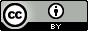 PURPOSE: Local school districts must consult with private school representatives and representatives of parents of parentally placed private school students eligible for special education.  When timely and meaningful consultation has occurred, the school district must obtain and retain a written affirmation signed by the representative(s) of participating private schools.The child find process and how parentally placed private school students suspected of having a  disability can participate equitably, including how parents, teachers, and private school officials  will be informed of the process.The child find process and how parentally placed private school students suspected of having a  disability can participate equitably, including how parents, teachers, and private school officials  will be informed of the process.The determination of the proportionate amount of federal funds available to serve parentally placed private school students with disabilities, including the determination of how the amount was calculated.The determination of the proportionate amount of federal funds available to serve parentally placed private school students with disabilities, including the determination of how the amount was calculated.The consultation process among the school district, private school officials, and representatives of parents of parentally placed private school students with disabilities, including how the process will operate throughout the school year to ensure parentally placed private school students with disabilities identified through child find can meaningfully participate in special education and related services.The consultation process among the school district, private school officials, and representatives of parents of parentally placed private school students with disabilities, including how the process will operate throughout the school year to ensure parentally placed private school students with disabilities identified through child find can meaningfully participate in special education and related services.How, where, and by whom special education services will be provided for parentally placed private school students with disabilities, including a discussion of the types of services, including direct services and alternate service delivery mechanisms, how such services will be apportioned if funds are insufficient to serve all students, and how and when these decisions will be made.How, where, and by whom special education services will be provided for parentally placed private school students with disabilities, including a discussion of the types of services, including direct services and alternate service delivery mechanisms, how such services will be apportioned if funds are insufficient to serve all students, and how and when these decisions will be made.How, if the school district disagrees with the views of the private school officials on the provision of services or the types of services, whether provided directly or through contract, the school district will provide private school officials a written explanation of the reason(s) why the school district chose not to provide services directly or through a contract.How, if the school district disagrees with the views of the private school officials on the provision of services or the types of services, whether provided directly or through contract, the school district will provide private school officials a written explanation of the reason(s) why the school district chose not to provide services directly or through a contract. Other: Other:Name of Private School Representative:Name of Private School:Signature of Private School Representative:	Date Signed: